Széchenyi István UniversityFaculty of Architecture, Civil Engineering and Transport SciencesMS Diploma Thesis:Scope, Form and ContentFor MSc students in Infrastructure Civil EngineeringGyőr, November, 2022This guide is intended for students writing a thesis for the MSc in Infrastructure Engineering and consists of the following sections:Thesis lengthContentFormThesis lengthThe length of the thesis is recommended to be between 80 (recommended minimum) and 100 pages (recommended maximum) with the required content shown below including items a) through k), excluding l) annexes.ContentThe thesis must contain the following elements:Title pageAssignment description (to be issued to the student by the relevant department)Declaration of originalityConsultation sheetAbstract (max. 1 page)Table of contentsIntroductionNumbered chaptersSummaryBibliographyList of tables, list of figuresAnnexes (if applicable)The forms required for writing the thesis are included in this guide. They must be used in the same format as FormThe rest of this guide describes the form requirements for the mandatory elements of the thesis.This document can be used as a template for the thesis by deleting the first two pages.Széchenyi István UniversityFaculty of Architecture, Civil Engineering and 
Transport SciencesDIPLOMA THESISStudent NameSubmission Year[On Book Spine:] Student Name, Year {Classified}Széchenyi István UniversityFaculty of Architecture, Civil Engineering and 
Transport SciencesDIPLOMA THESISStudent NameCandidate for Infrastructure-Civil Engineering MScThesis titleAssignment descriptionGyőr, ………………year ……………… month…… day………………………………………..		………………………………………..University Advisor				Department HeadDeclaration of originalityI, the undersigned ................................, a student of Széchenyi István University, declare that the diploma thesis entitled ........................................................................ is my own work and that I have used only the cited sources to the extent indicated, in accordance with the rules of citation, with the exact indication of the references.My results are based on my own work, calculations, research, measurements, and are authentic to the best of my knowledge.Győr,………………year ……………… month……… day………………………………………………………SignatureConsultation sheetThe diploma thesis is satisfactory / unsatisfactory:………………………………………..		………………………………………..	Date	University AdvisorThe diploma thesis is satisfactory / unsatisfactory:………………………………………..		………………………………………..	Date	Outside AdvisorABSTRACTTitle of Diploma ThesisName of AuthorThe abstract should summarize the thesis in its entirety in a maximum of 1 page. The abstract typically answers the following questions:What is the problem, what was our goal and how did we solve it? (What, why, how? In other words: problem, goal, method.)What are the main results and conclusions? (What did we learn from this?)How can our results be applied? How can they be used? (Why does it matter?)TABLE OF CONTENTSThe table of contents should include chapters and sections of the 1st, 2nd and 3rd levels, do not use a more detailed break-down!In addition to the Introduction and Summary sections, the thesis typically consists of 5 to 7 numbered chapters.Insert the table of contents using the References/Insert Table of Contents in Word!INTRODUCTIONThe introduction should briefly outline the significance and relevance of the subject, the purpose of the diploma thesis and the framework and methodology of the work.The introduction has no subheadings and is only 1-2 pages long.The text should be written using style Normal, with single spacing throughout and Times New Roman, font size 12 pt. Spacing should be 0 pt before the paragraph and 6 pt after. Use chapter headings according to this document.Styles for chapter headings:1st level heading: Heading 12nd level heading: Heading 23rd level heading: Heading 3Other styles used in the document:Figure and table captions: CaptionEquation: FormulaMargins:Left: 30 mm,Right: 20 mm,Top and Bottom: 25 mm.Page numbers should be in the bottom right-hand corner, in Times New Roman, font size 12pt.SECOND CHAPTERThe main body of the thesis consists of numbered chapters. Chapters should start on a new page by inserting a page break; sections and subsections within a chapter not.ContentThe thesis should be clear, concise, organized and structured. To achieve this:The main text should be divided into chapters and subchapters.The purpose of the material covered in each section should be briefly stated at the beginning of each chapter and, where necessary, reference should be made to previous chapters in order to ensure that the topic is presented in a logical manner and that it is easy to follow.The main chapters (1st level chapters) should start on a new page.Preferably short, clear sentences should be used.Further recommendationsA novel or unconventional concept should be defined briefly and precisely. Abbreviations should be explained at the first use.Drawings, tables and other illustrations should be included in the text, either where they occur or as annexes. As a general principle, figures and tables of less than one page in length which assist comprehension of the text should be included in the text and those larger than one page in length should be included at the end of the thesis as annexes.Larger items (e.g. drawings) should be placed in a pocket on the inside back cover.Figures should be numbered and titled (in decimal Arabic numerals), figure captions should be placed below the figure, tables should also be numbered and titled (in decimal Arabic numerals), table captions should be placed above the table.It is recommended to use bold italics for the number and name of figures, tables, and equations in the text to facilitate a quick search, e.g. "My measurement results are presented in Figure 1 or "Based on the regression calculation, linear regression gave the best fit and the highest coefficient of determination (Table 1).When inserting figures and tables, it is recommended to use the Reference/Insert caption to automate the numbering of figures and tables and to easily produce lists of figures and tables.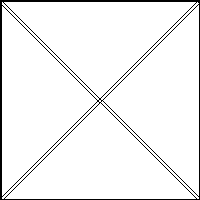 Figure 1. Figure captionTable 1. Table captionFormulas and equations should be created using the equation editor, centered, numbered in round brackets right justified.	 	(1)THIRD CHAPTERUse as many chapters as needed to help you organize your ideas logically. Be careful not to split the text with unnecessary chapters. Avoid orphan sections, just as you would do with an outline (if there is a 2.1, there must be at least 2.2).CONCLUSIONSThe manuscript should conclude with a conclusions chapter, summarizing the findings of the thesis, highlighting your own work (your contribution) and indicating the potential for use.REFERENCESThe references used to write the thesis must be cited!The Harvard referencing style is recommended. The simplest way is to use Science Direct or Google Scholar to search for the reference you already have. It will return the citation in many formats, one of them Harvard. Copy and paste the citation, then re-check the format.In the bibliography, list only the sources used in the work and cited in the diploma thesis. All references in the text should be included in the bibliography.In text, the name, year method of citation is used .In the bibliography, list the attributes of the cited work in the correct order. For example, for a book:1. name of author(s)2. year3. title of the work4. edition number (2nd or higher)5. volume number6. place of publication7. publisherBibliography example:Marshall, S., 2005. Streets and patterns. New York: Spon Press.Bibliography management, in-text citation and bibliography insertion can also be automated. There are several ways to do this, one of which is to use the Reference/Citations and Bibliography menu offered by Word.Further detailed instructions on Harvard citation can be found in the course material for the Engineering Publication and Presentation course.LIST OF TABLESA list of tables included in the thesis. Best done by Word List of Tables/Figures GeneratorTable 1. Table caption	12LIST OF FIGURESA list of figures included in the diploma thesis. Best done by Word List of Tables/Figures GeneratorFigure 1. Figure caption	11LIST OF ANNEXESStart with a list of the annexes (on this page). In the case of a design task, the plan sheets and drawing annexes should be classified here.Annex 1: Title of first annex or name referring to its contentAnnex 2: Title of the second annex or name referring to its contentAnnex 3: .etc...Each annex should start on a new page.Student Name:Student Name:Student Name:Student Name:Neptun code:Address (in Hungary):Address (in Hungary):Address (in Hungary):Address (in Hungary):Address (in Hungary):Phone (in Hungary):Phone (in Hungary):Phone (in Hungary):E-mail:E-mail:Programme: Infrastructure Civil EngineeringProgramme: Infrastructure Civil EngineeringProgramme: Infrastructure Civil EngineeringProgramme: Infrastructure Civil EngineeringProgramme: Infrastructure Civil EngineeringSpecialization: Transportation Infrastructure and GeotechnicalSpecialization: Transportation Infrastructure and GeotechnicalSpecialization: Transportation Infrastructure and GeotechnicalSpecialization: Transportation Infrastructure and GeotechnicalSpecialization: Transportation Infrastructure and GeotechnicalDegree: MScDegree: MScProgram: ResidentProgram: ResidentProgram: ResidentSemester of Diploma Thesis Preparation:Semester of Diploma Thesis Preparation:Semester of Diploma Thesis Preparation:Semester of Diploma Thesis Preparation:Semester of Diploma Thesis Preparation:Title of Diploma Thesis:Title of Diploma Thesis:Title of Diploma Thesis:Title of Diploma Thesis:Title of Diploma Thesis:Thesis Tasks:Thesis Tasks:Thesis Tasks:Thesis Tasks:Thesis Tasks:University AdvisorName:Name:Name:Name:University AdvisorTitle: Title: Title: Title: Outside AdvisorName:Name:Name:Name:Outside AdvisorTitle:Title:Title:Title:Outside AdvisorWorkplace:Workplace:Workplace:Workplace:Outside AdvisorAddress:Address:Address:Address:Outside AdvisorPhone:Phone:Phone:Phone:Outside Advisore-mail:e-mail:e-mail:e-mail:DateActivitySignatureDateActivitySignatureHeading 1Heading 2Heading 3DataDataDataDataDataData